ENGAGEMENTSAISON 2022-2023Suite à un certain nombre de forfait concernant les matchs de Coupe  Afebas et Coupe 8 Pool Rochefortais, les équipes désirant participer à ces compétitions sont priées de remplir ce formulaire d’engagement .Nous rappelons que seules les équipes de Départemental 1 et Départemental 2 peuvent prétendre disputer la Coupe 8 Pool Rochefortais et que son engagement est de 10 € . Toutes les inscriptions seront redistribuées lors de la FinaleNom de L’Equipe :Coupe de France					Coupe 8 Pool Rochefortais	Participera	Ne Participera pas				Participera	Ne Participera pasJe soussigné, responsable de l’équipe nommé m’engage à respecter les engagements et accepte les sanctions encourues en cas de non respect des règlements pour l’envoi des feuilles de matchsNom du Responsable					Telephone Date 							E-MailSignature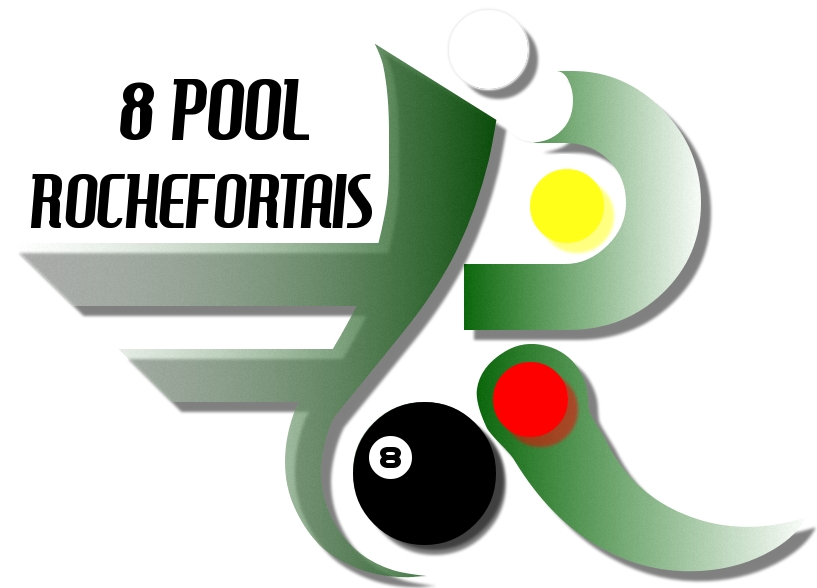 